Муниципальное бюджетное 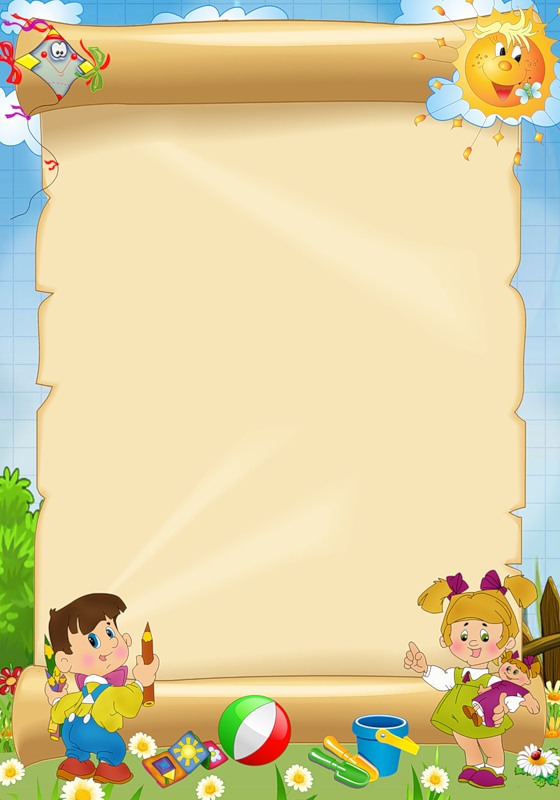 дошкольное образовательное учреждение детский сад №4 «Чебурашка» г. Павлово Нижегородской областиПедагогический проектпо теме«Участок моей мечты»Подготовлен: воспитателемI квалификационной категорииРадионовой Татьяной Александровной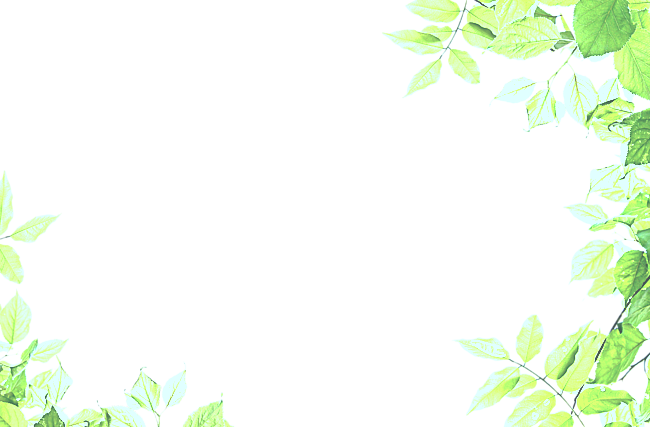 Введение.Дети – наше будущее. Именно они будут продолжать нашу историю, приумножать сделанное нами и воспитывать новое поколение. Наша задача – создать для этого условия. Давайте вспомним, когда мы были детьми. Непередаваемое желание построить свой сказочный мир. Мир, где мы смогли бы быть хозяевами, мир яркий и сказочный, мир детства. Поэтому для нас особенно важно сделать их мир уютным, создать атмосферу тепла, уюта и доброты. Сегодня мы можем это сделать нашим детям.Учитывая потребность ребенка в предметном разнообразии окружающего пространства можно изменить его и сделать его более функциональным. Задача трудная. Как сконцентрировать воедино усилия воспитателей, родителей и детей? Как    сделать прогулочную площадку местом  целенаправленной работы, где взрослые не просто чем-то занимают детей, а целеустремленно воспитывают умных, добрых, общественно активных людей.Прогулочная площадка – чрезвычайно важная часть среды, активно влияющая на формирование и развитие личности ребенка.  Здесь наиболее тесны контакты взрослых и детей и, следовательно, наиболее благоприятны для их взаимопонимания,  развития совместной деятельности. Деятельность по организации досуга сочетает в себе развлекательность с развитием их творческих и физических сил, гармонически воздействуют на личность.Сохранение и укрепление здоровья воспитанников – одна из задач дошкольного образовательного учреждения, решение которой во многом зависит от правильной организации физического воспитания – создания соответствующей здоровье сберегающей среды.Как известно, образовательная деятельность с детьми в закрытых помещениях ДОУ не вызывает у дошкольников столько положительных эмоций, как развлекательные и физкультурно-оздоровительные мероприятия на свежем воздухе. Кроме того, традиционная составляющая в режиме дня в дошкольном учреждении – прогулка, наиболее доступное средство закаливания детского организма, способствующее физическому и умственному развитию. Чтобы время пребывания на свежем воздухе было интересным и максимально полезным для воспитанников, важно рационально использовать прогулочную площадку детского сада.Прогулочная площадка – чрезвычайно важная часть среды, активно влияющая на формирование и развитие личности ребенка. Деятельность по организации досуга сочетает в себе развлекательность с развитием их творческих способностей и физических сил, гармонически воздействует на личность.Для успешного развития детей, для сохранения и улучшения их физического здоровья, для эмоционального всплеска и развития нравственности, для поднятия уровня эстетических понятий и представлений дети должны как можно больше времени проводить на свежем воздухе.Принимая во внимание вышеперечисленные факторы, было принято решение осваивать прогулочную площадку детского сада. Первым шагом стал проект «Площадка моей мечты».Структура проекта основывается на следующих принципах:целенаправленный подбор материала, исходя из цели проекта;обеспечение относительной самостоятельности каждого этапа и его логической завершенности;обеспечение безопасности каждого этапа;формирование взаимосвязи между физической, социальной и педагогической видами деятельности, реализация принципа интеграции образовательных областей («Физическая культура», «Познание» и другие);работа в малых группах на основе кооперации и сотрудничества в процессе проектирования и моделирования участка;включение родителей в процесс совершенствования группового участка для прогулок.             Проект направлен на улучшение прогулочной площадки, сплоченности работы ДОУ, родителей и детей. Обогатить прогулочную площадку предметами, способствующими развитию физической, эмоциональной и познавательной сферы ребенка – это главные направления проекта.Основная часть.                                                          2.1 Целеполагание.Основная цель проекта:Повышение уровня физической культуры путем внедрения здоровье сберегающих технологий на прогулочный участок.Задачи проекта.Создать условия на прогулочной площадке ДОУ для физического образования дошкольников; Обеспечить целостный подход к оздоровлению детей средствами природы; Воспитать у дошкольников осознанно-бережное отношение к природному миру, чувства взаимопомощи, сотворчества; Привлечь родителей воспитанников к созданию развивающей среды на прогулочной площадке; Повысить профессиональную компетентность педагогов и уровень компетентности воспитанников в вопросах создания развивающей среды. Особенность этого проекта заключается в организации современных пространств посредством реализации мини-проектов:«Тропа здоровья»«Солнце,  воздух и вода - наши лучшие друзья»«Наш веселый друг – мяч».Ожидаемые результатыЯ предполагаю, что в результате реализации проекта прогулочная площадка превратится в современное развивающее пространство. Предложенные подходы к созданию развивающей среды способствовали:Срок реализации.Срок реализации проекта во многом определяется уровнем компетентности и подготовленности всех участников проекта. Говоря о компетентности, я, прежде всего, предполагаю владение специальными организаторскими знаниями и умениями, навыками строительства, покраски, дизайнерские способности, необходимые для участия в данном проекте.Исходя из этого, срок реализации проекта длится от нескольких недель до 2-3 месяцев, то есть проект краткосрочный.Участники проекта.ВоспитательРодителиДетиУчастники проекта в ходе деятельности взаимодействуют:С администрацией (обсуждение актуальности данного проекта)С библиотекой (просмотр журналов по дизайну, поиск информации по проектам)С информационной сетью интернет (о проектировании прогулочных площадок).Факторы риска и успеха.Поэтапный план реализации проекта.Подготовительный этап.На подготовительном этапе на территории участка были обновлены уже имеющиеся постройки, произведено озеленение (цветники), создан эскиз предстоящей работы и выбрана инициативная группа, которая будет реализовывать намеченную цель.Основной этап.В ходе основного этапа были организованы зоны: «Тропа здоровья», для занятий с мячом, организован водоем и площадка для принятия солнечных ванн.Заключительный этап.Заключительный этап включает в себя контрольно-оценочную деятельность и определение перспектив.Заключение.Изучение эффективности деятельности, исходя из соответствия результатов с поставленной целью и задачами.Основные критерии, свидетельствующие об эффективности проекта, следующие:Сформированность  мотивов и интереса к данной деятельности;Наличие практического опыта;Удовлетворенность проделанной работой;Благодарность детей.ДетиПедагогиРодителиСнижение заболеваемости;Повышение уровня физической культуры;Развитие интереса к проблемам оздоровления;Развитие умения  находить необычное в обычном;Освоение навыков закаливания.Приобретение нового опыта работы по физическому воспитанию;Повышение уровня физической культуры;Повышение уровня профессиональной компетентности в области физической культуры;Нахождение новых методов работы с родителями;Пополнение развивающей среды на прогулочной площадке;Повышение мастерства в организации активных форм сотрудничества с семьей.Повышение уровня физической культуры;Возможность активного участия в жизни группы своего ребенка и детского сада в целом;Нахождение общих интересов с родителями других детей;Активное участие в спортивных мероприятиях.Факторы рискаФакторы успехаТрудности с доставкой материала;Трудности со временем родителей;Погодные условия.Поддержка администрации ДОУ;Компетентная помощь специалистов;Наличие организаторской системы в осуществлении поставленной цели;Сплоченность и заинтересованность всех участников проекта;Поддержка детских инициатив;Систематичность осуществления педагогического анализа выполненных работ.МероприятиеСрокОтветственныеСоздание инициативной группы (воспитатель и родители), для генерации идей и разработки плана предстоящей деятельности.1 неделявоспитательСовместная разработка проекта. Это прежде всего выдвижение конкретных целей и задач, определение соответствующего содержания, направлений и форм работы.1 неделяИнициативная группаИзучение материала, с которым предстоит работать.В течение всей работыИнициативная группаСоздание эскизов.Первые недели работыИнициативная группаОзеленение участка.В течение всей работыВсе родителиОбновление уже имеющихся построек.1 неделяИнициативная группаМероприятияСрокОтветственныеПодготовка материала:Спилы дереваКамни декоративныеСтолбКраскаРаковинаИгрушки водоплавающиеКорзина для баскетболаШины различной величины1 неделяИнициативная группаРеализация мини-проекта «Тропа здоровья» - для выполнения оздоровительных мероприятий.Выбран свободный участок земли, который оснастили лесенкой из пеньков, комплексом шин, дорожкой из песка, дорожкой из гальки.1,5 неделиИнициативная группаРеализация проекта «Солнце, воздух и вода – наши лучшие друзья».Подготовка площадки для реализации этого проекта. Для сооружения водоема была использована раковина, которую врыли в землю, обложили вокруг камнями, озеленили площадь вокруг и заполнили водой. Пустили в водоем водоплавающие игрушки. Вокруг водоема расчистили площадку для принятия солнечных ванн.1,5 неделиИнициативная группаРеализация мини-проекта «Наш веселый, звонкий мяч».Приготовленный столб вкопали в землю, между верандами, чтобы тени от веранд прикрывали солнце. На столб будет крепиться выносная корзина для баскетбола.Боковую сторону веранды используем для нарисованной мишени для метания мяча в цель (используем разные виды красок).2-3 дняИнициативная группаПодготовка к презентации участка.2-3 дняВоспитатель, инициативная группа и дети.МероприятияСрокОтветственныеОрганизация и проведение открытия оздоровительной среды на прогулочной площадке.1-2 днявоспитательПрезентация водоема, тропы здоровья, места для занятия с мячом.1 деньВоспитатель, инициативная группа и детиПодведение итогов проделанной работы.1 деньВоспитатель, инициативная группа, администрация ДОУПедагогический анализ результатов.В течение всей работывоспитательОпределение перспективы.1 деньВоспитатель, инициативная группа